                     Ir-RitrattĦares lejn l-istampa biex tgħinek tikteb             storja.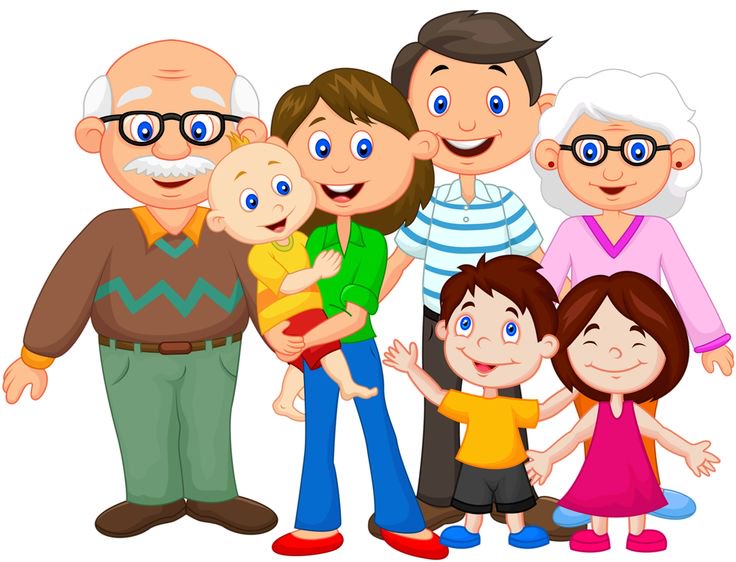 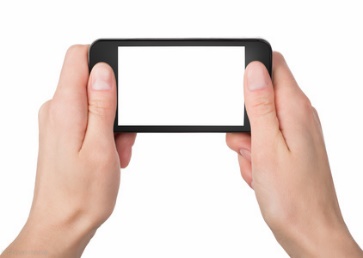 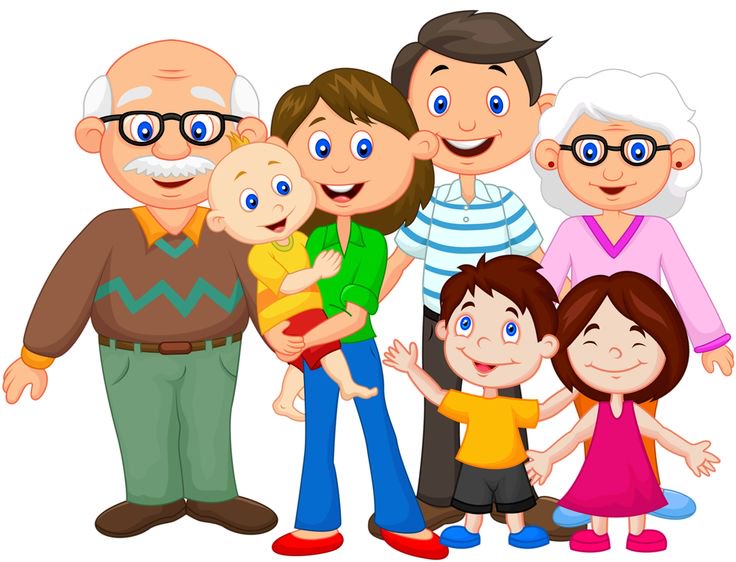 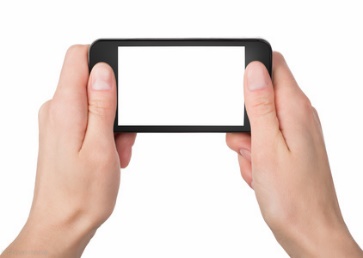 Agħżel it-tajba :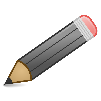    1.  In-nannu u n-nanna qegħdin (fit-tarf,         fin-nofs) tar-ritratt.   2.  Il-mamà qed terfa’ (lit-tarbija, lill-kelb).    3.  Il-papà hu (l-iqsar, l-itwal) persuna           fir-ritratt.  4.   Fir-ritratt hemm (żewġt, tlitt) itfal oħra li        huma tewmin.Imla l-vojt:    5.  In-nanna għandha xagħarha  _ _ _ _ _ .   6.  Il-mamà liebsa qmis  _ _ _ _ _  u qalziet          _ _ _ .   7.  Il-libsa u ż-żarbun tat-tifla huma          tal- _ _ _ _ _ _  kulur.    8.  In-nannu u n-nanna t-tnejn għandhom         in- _ _ _ _ _ _ _ .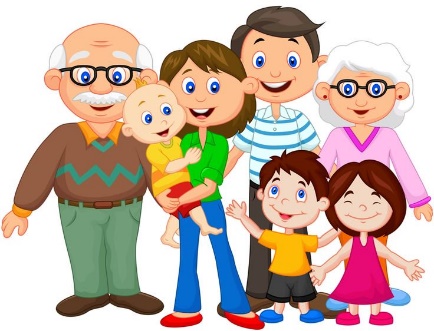 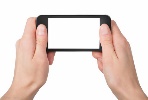 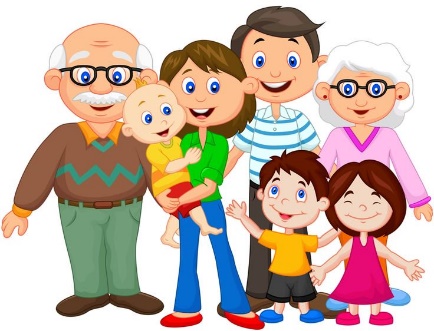 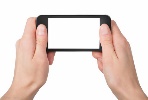 Ikteb sentenza oħra dwar l-istampa:   9.  ________________________________       ________________________________.